補充説明１　エクセルのセキュリティレベルの変更方法①　[エクセル２０１９、２０１６、２０１３、２０１０]のセキュリティレベルの下げ方ａ．メニューバーの“開発”をクリック後、“マクロのセキュリティ”をクリックして下さい。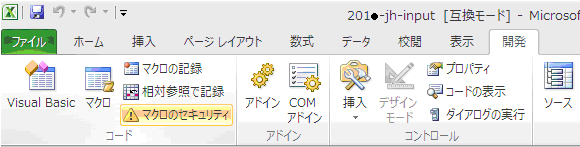 ｂ．もしメニューバーに[開発]タグがない場合は、補充説明を参照願います。		エクセル２０１９、２０１６、２０１３、２０１０の場合、６１ページ参照。		エクセル２００７の場合、６２ページ参照。ｃ．[セキュリティ センター]ウィンドウが表示されますので、“マクロの設定”をクリック後　　“警告を表示してすべてのマクロを無効にする”を選択して、ＯＫボタンをクリックして下さい。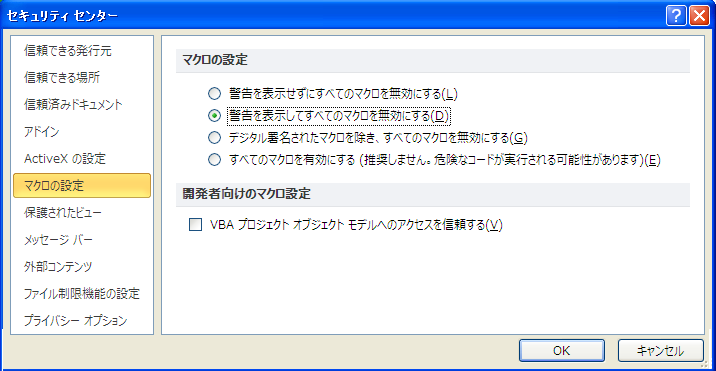 ②　[エクセル２００７]のセキュリティレベルの下げ方ａ．ニューバーの“開発”をクリック後、“マクロのセキュリティ”をクリックして下さい。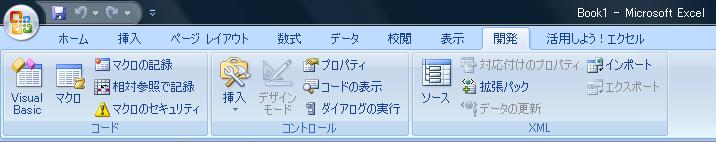 ｂ．もしメニューバーに[開発]タグがない場合は、補充説明を参照願います。		エクセル２０１９、２０１６、２０１３、２０１０の場合、６１ページ参照。		エクセル２００７の場合、６２ページ参照。ｃ．[セキュリティ センター]ウィンドウが表示されますので、“マクロの設定”をクリック後　　“警告を表示してすべてのマクロを無効にする”を選択して、ＯＫボタンをクリックして下さい。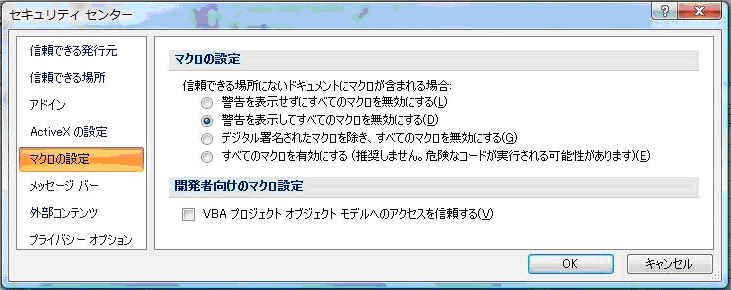 ③　[エクセル２００３]のセキュリティレベルの下げ方　　ａ．メニューバーの“ツール(T)”をクリックし、その中の“オプション(O)”をクリックして下さい。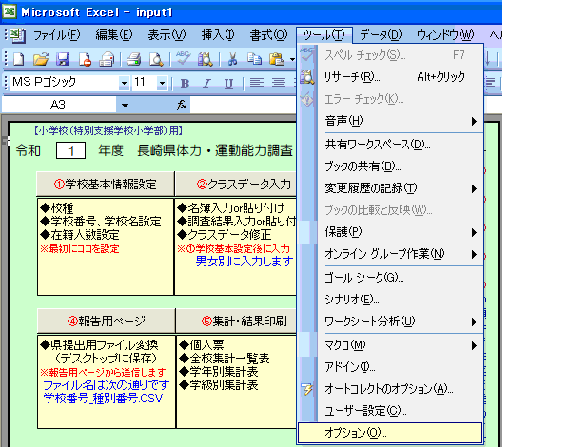 ｂ．“オプション”ウインドウ内の「セキュリティ」のタブをクリックして下さい。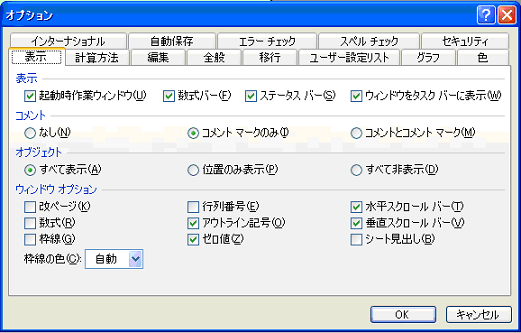 ｃ．“マクロセキュリティ(S)”をクリックして下さい。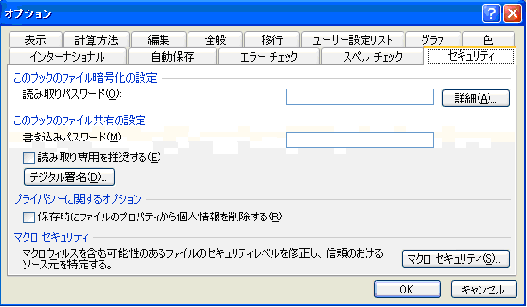 ｄ．セキュリティ  レベルの“中(M)”を選択し「ＯＫ」をクリックします。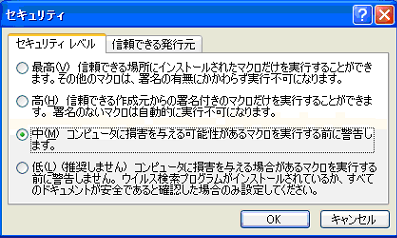 ｅ．“オプション”ウインドウ内の「ＯＫ」をクリックします。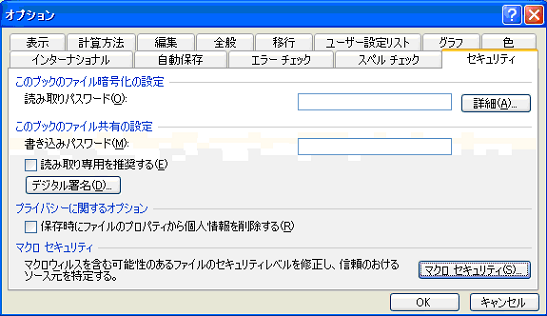 ２　エクセルの[開発]タグの表示方法①　[エクセル２０１９、２０１６、２０１３、２０１０]の[開発]タグの表示方法　　ａ．“ファイル”をクリックします。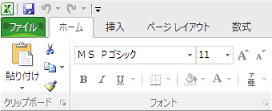 　　ｂ．“オプション”をクリックします。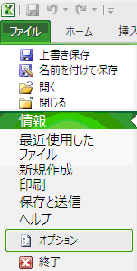 　　ｃ．“リボンのユーザー設定”をクリックし、[開発]にチェックを入れます。　　　その後、ＯＫボタンをクリックすると、メニューバーに[開発]タグが表示されます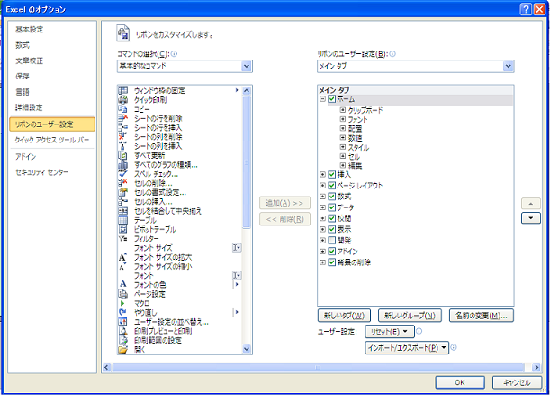 ②　[エクセル２００７]の[開発]タグの表示方法ａ．下図の赤丸部分をクリックして下さい。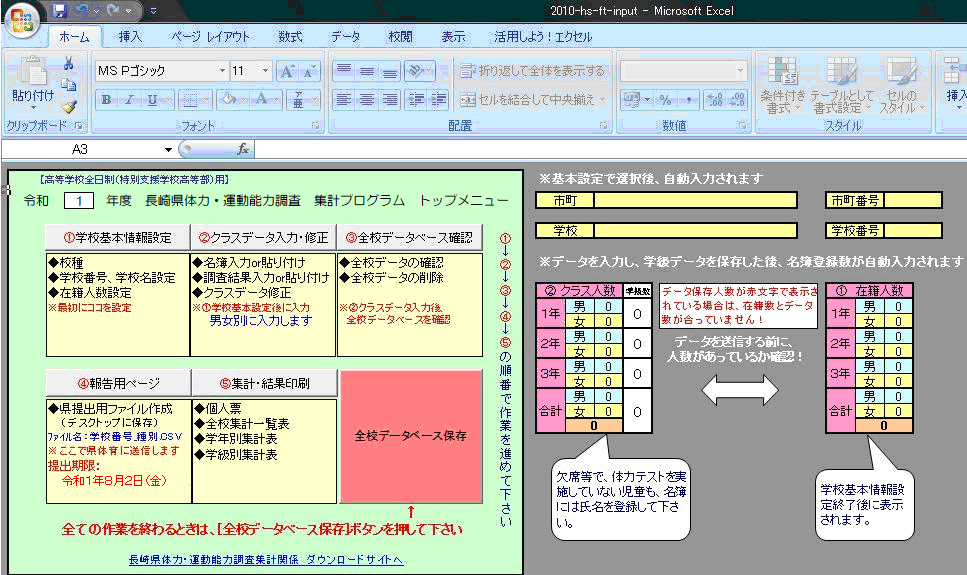 ｂ．下図ウィンドウが表示されますので、[Excelのオプション]ボタンをクリックして下さい。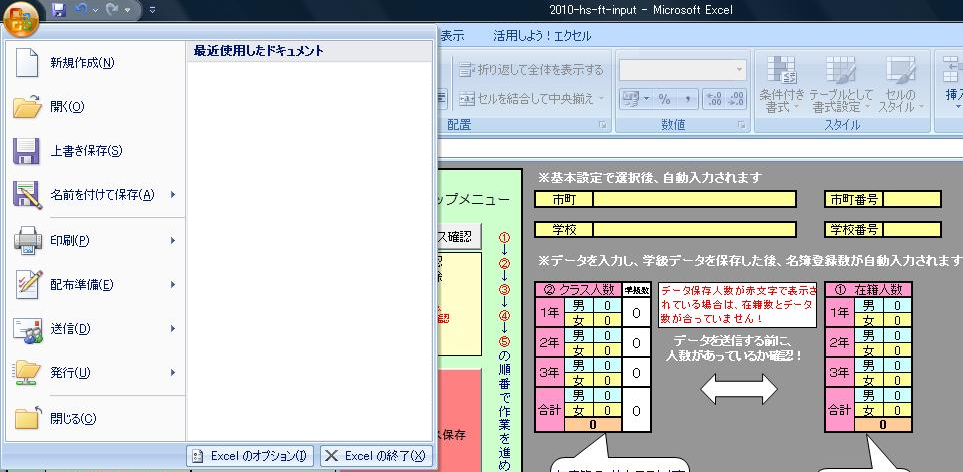 ｃ．下図の[Excelのオプション]ウィンドウが表示されますので、[基本設定]ボタンをクリック後、[開発タブをリボンに表示する]にチェックを入れて、[ＯＫ]ボタンをクリックして下さい。すると、メニューバーに[開発]タグが表示されます。
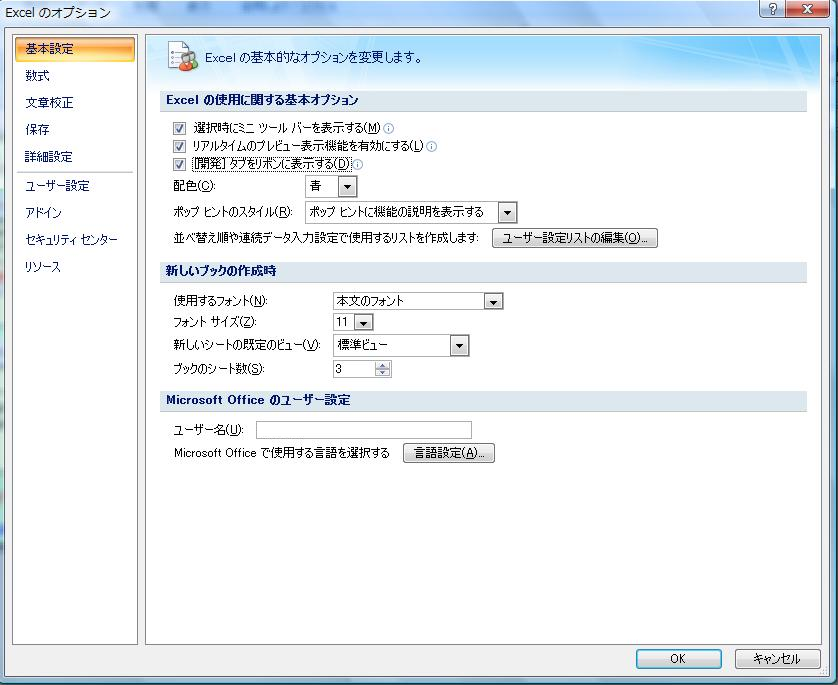 ２　エクセルを終了時、全校データベースへ保存時の注意エクセルを終了させるときや、全校データベースに保存するときに、“互換性チェック”ウィンドウが表示された場合、[このブックを保存するときに互換性を確認する]チェックを外し[続行]ボタンをクリックして下さい。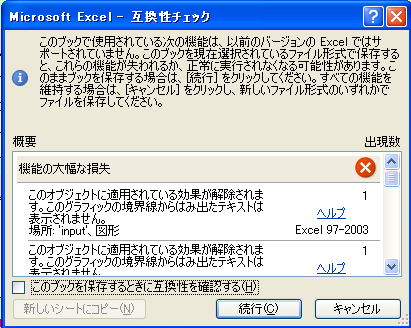 